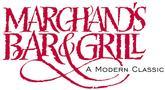 The Vinoy St. PetersburgCognacBlended PremiumsSpeysideIslayHighlandsMalt Whiskey from JapanBourban / WhiskeyMarchand's Signature CocktailClassic CocktailsFall CocktailsRumsTequilaCourvoisier "VS"8Courvoisier "VSOP"12Hennessy "VS"12Hennessy "VSOP"25Hennessy "XO"55Rémy Martin "1738"14Rémy Martin "VSOP"18Rémy Martin "Centaure"35Rémy Martin "XO"48Rémy Martin "Extra"75Rémy Martin "Louis XIII"240Dewar's "12 Year Reserve"12Chivas Regal "12 Year"12Chivas Regal "18 Year"24Johnnie Walker "Red Label"12Johnnie Walker "Black Label"13Johnnie Walker "Gold Label"16Johnnie Walker "Platinum Label"25Johnnie Walker "Blue Label"50Glenfiddich "12 Year"12Glenfiddich "15 Year"16Balvenie "12 Year Doublewood"15Glenlivet "12 Year"15Glenlivet "18 Year"25Macallan "12 Year"14Macallan "18 Year"36Macallan "25 Year"90Macallan "30 Year"110Laphroaig "10 Year"14Talisker "10 Year"16Lagavulin "16 Year"16Glenmorangie "10 Year"12Glenmorangie "Signet"30Glenmorangie "25 Year"50Dalwhinnie "15 Year"12Oban "14 Year"14Nikka "12 Year"16Nikka "15 Year"28Maker's Mark10Jack Daniel's "Single Barrel"10.5Gentleman Jack11.5Bulleit Bourbon14Bulleit Rye15Templeton Rye13Sazerac "6 Year Rye"18Blanton's10Baker's11Booker's13Woodford Reserve10Knob Creek12Basil Hayden's13Orphan Barrel "Barterhouse 20 Year"25Orphan Barrel "Rhetoric"30Buffalo Trace16Prichard's "Double Barrel"16Apple Martini14Negroni16Manhattan14Old Fashioned15Humming Bird10Repo Margarita16Cherry Collins13Chocolate Old Fashion14Espresso Martini14Hard Cider Sangria15Pumpkin Spiced Martini14Zaya "12 Year"12Mount Gay "XO"13Ron Zacapa "23 Year Centenario"14Brugal "Añejo"16Brugal "1888"35Ron Zacapa35Corralejo "Blanco"12Corralejo "Reposado"14Corralejo "Anejo"16Gran Patron "Platinum"25Don Julio 1942 "Añejo"30